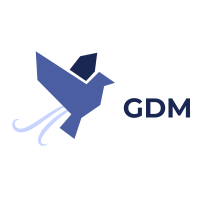       Gullegemse Duivenmaatschappij	    			    					        Stamnummer 33062Lokaal					Voorzitter					SecretarisCafé Merlijn				Paul Cuvelier				Dominique DubrulBissegemsetraat 17				Hoge Kouter 8				Voorzienigheidstraat 388560 Gullegem				8560 Gullegem				8500 KortrijkTel: 056/41.66.36				tel: 0498-43.35.32				gsm: 0473-21.19.59	Beste,Hierbij de voorlopige kalender met de oefenvluchten :Donderdag 21 mei Quiévrain (oude+jaarse) inkorving woensdag van 14.00u tot 19.00uZondag 24 mei Quiévrain (oude+jaarse) inkorving zaterdag van 14.00u tot 19.00uWoensdag 27 mei Momignies (oude+jaarse) en Doornik (Jongen) inkorving dinsdag van 14.00u tot 19.00uZaterdag 30 mei Momignies (oude+jaarse) en Doornik (Jongen) inkorving vrijdag van 14.00u tot 19.00uVoor wie manden wil van de voerder (ontsmette uiteraard) : af te halen dinsdag van 15.00u tot 16.30u, woensdag 10.30u tot 11.45u   en tijdens de inkorvingsmomenten.OPGEPAST DE INKORVINGEN GAAN NIET DOOR AAN DE POEZELHOEK, MAAR WEL IN DE KANTINE VAN HET VOETBALTERREIN VAN DE FIRMA LVD.  ADRES KASTEELWEG 12  8560 GULLEGEM !!!!!!! IN GULLEGEM RICHTING SINT-ELOOISWINKEL (SUPRA BAZAR) LINKSAF AAN FINLANDIA. 150 meter VERDER RECHTS.Gelieve dit formulier in te vullen en te versturen naar gullegemseduivenmaatschappij@gmail.comUur tussen : 14u-15u/ 15u-16u/ 16u-17u/ 17u-18u/ 18u-19uLiefst geen cash geld. Als het niet anders kan gepast geld aub. TENEINDE ALLES ZO GOED MOGELIJK TE ORGANISEREN : KOM NIET VROEGER DAN AANGEGEVEN !INKORVING QUIEVRAIN WOENSDAG 20 MEI VANAF 14.00u  (KASTEELWEG 12 AAN FINLANDIA)  ENKEL OUDE EN JAARSE DUIVEN/GEEN JONGE DUIVENNAAM  :                                                                                                                           KBDB LIDNUMMER :                                                                                                                 AANTAL  DUIVEN :                                                                                                                        AANTAL VOLLE MANDEN :                                                                                                 TUSSEN  :                                                                                                                               		